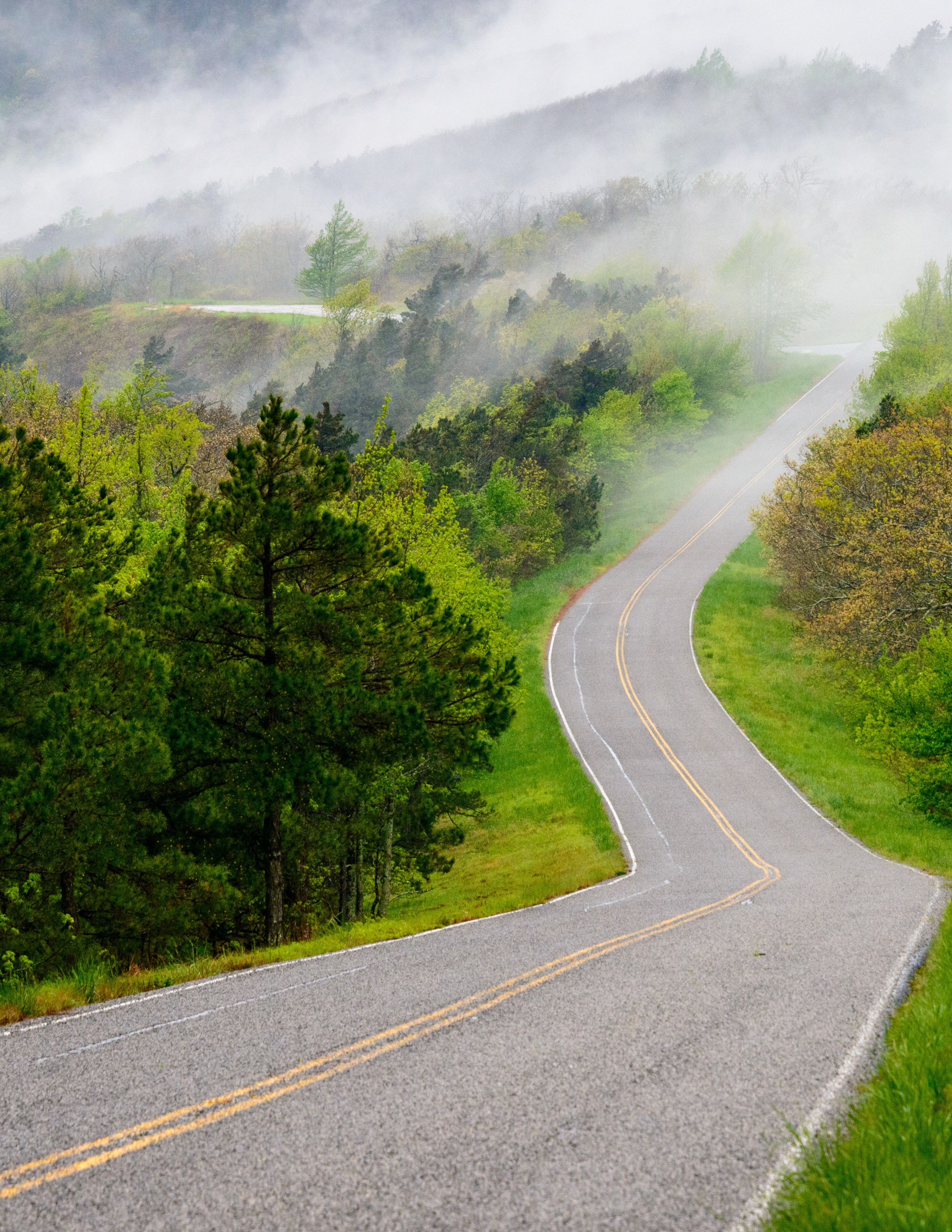 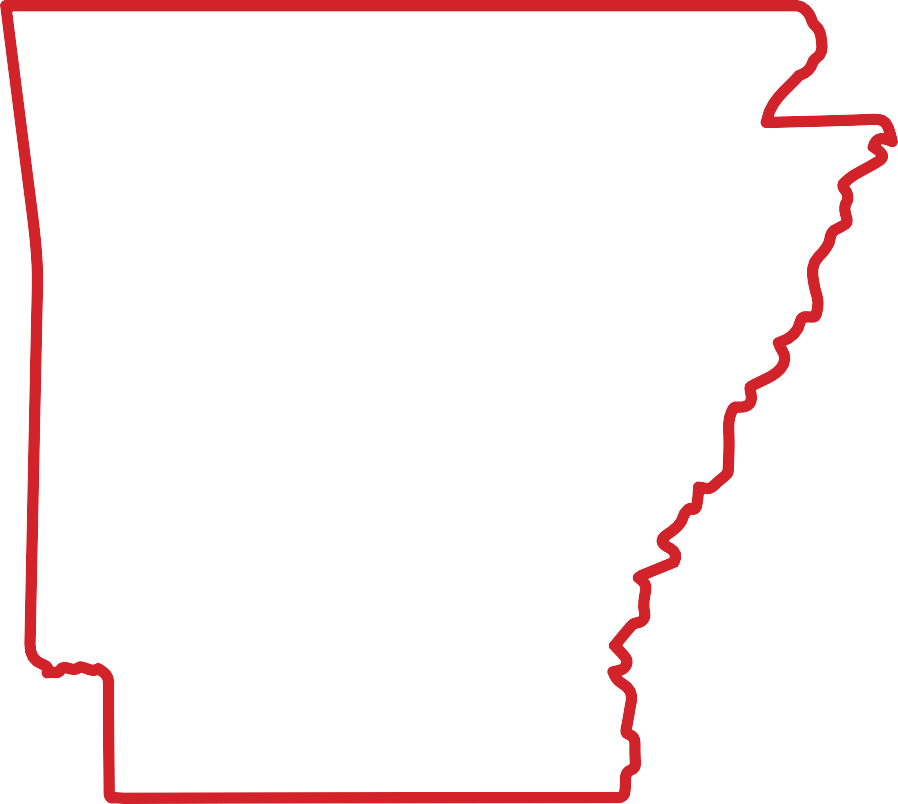 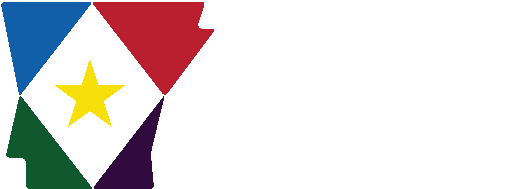 2	0	2	3labrkaonsras marketReportWWW.DISCOVER.ARKANSAS.GOVTable of Contents	Technical Notes Arkansas Division ofWorkforce Services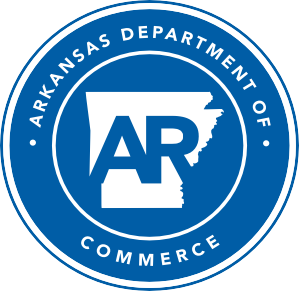 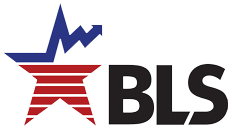 The Arkansas Labor Market is prepared monthly in conjunction with the U.S. Depart- ment of Labor, Bu- reau of Labor Statis- tics (BLS). The current month’s estimates are preliminary, while pre- vious month’s data is subject to revision.Estimates of nonfarm payroll jobs show the number of jobs by industry and reflect employment by place of work. Hours and earnings estimates are based on payroll and worker-hour data col- lected for production workers in manufactur- ing industries.Industries are classi- fied according to the North American In- dustry Classification System (NAICS). All estimates are based on a first quarter 2022 benchmark.Explanation of Terms and ConceptsMonthly Business Survey of EmployersA monthly sample sur- vey designed to pro- vide industry infor- mation on nonfarm payroll jobs. Data are compiled each month from mail surveys and telephone interviews conducted by the Bu- reau of Labor Statistics in cooperation with Department of Work- force Services. The data are based on establish- ment records and in- clude all workers, full- or part-time, who re- ceived pay during the payroll period which includes the 12th of the month. Approximately5,000 Arkansas busi- ness establishments are surveyed.Metropolitan  Statistical AreasA term applied by theU.S. Office of Manage- ment and Budget to counties that have one or more central cities and that meet specified criteria of population density, commuting patterns and social and economic integration.Current Population Survey (CPS)A monthly sample sur- vey of the population 16 years of age and over, designed to pro- vide data on the labor force, the employed and the unemployed. The survey is conduct- ed each month by the Bureau of the Census for BLS. The informa- tion is collected by trained interviewers from a sample of about 60,000 households. The data collected are based on the activity reported for the cal- endar week including the 12th of the month. Approximately 1,000 Arkansas households are represented in the sample survey.Civilian Labor ForceThe sum of all em- ployed and unem- ployed persons 16 years of age or older. Members of the Armed Forces are excluded.EmploymentAn estimate of the number of persons who worked any timefor pay or profit or worked 15 hours or more as unpaid work- ers in a family business during the calendar week which includes the 12th of the month. Also included are those who, although not working, had some job attachment and were not looking for work, and persons involved in labor management disputes.UnemploymentAn estimate of the number of persons who did not have a job, but were available for work and actively seek- ing work during the calendar week which includes the 12th of the month.Unemployment  RateThe number of unem- ployed as a percentage of the civilian labor force. Unemployment rates are calculated from unrounded data.Seasonal  AdjustmentA statistical technique applied to monthly data to eliminate changes that normally occur during the year due to seasonal events such as weather, ma- jor holidays, schedule shifts, harvest times, and the opening/clos- ing of schools.www.discover.arkansas.gov Januar y Spotlight Annual Data RevisionsArkansas Civilian Labor Force:In accordance with guidelines from the U.S. Department of Labor, Bureau of Labor Statistics, Arkansas’ Civilian Labor Force (CLF) estimates have undergone annual processing. The purpose of annual processing is to incorporate more complete and accurate information into the estimation process.All levels of data—State, counties, Metropolitan Statistical Areas (MSAs), Micropoli- tan Statistical Areas, Local Workforce Development Areas, and cities—have been revised. The Statewide CLF data was revised back to January 2018 and is currently available on the Discover Arkansas website. Updated sub-state CLF estimates are scheduled for publication on April 21, 2023 on the Discover Arkansas website and at www.bls.gov. All sub-state CLF data were revised back to January 2018, due to the incorporation of updated Census Bureau population data. More information concerning annual processing is available on the BLS website.Arkansas Nonfarm Payroll Jobs:In accordance with the same guidelines, the Current Employment Statistics pro- gram also re-estimated the Nonfarm Payroll Job series to include more compre- hensive and precise information into the calculations. Statewide and MSA estimates were revised back to January 2018. All revised Nonfarm Payroll Jobs data have been updated on the Discover Arkansas website.In addition to annual data revisions for 2018-2022, updates have also been made to the North American Industry Classification System (NAICS). All estimates are now based on and benchmarked to the 2022 NAICS. This replaces the previously used 2017 NAICS. More information concerning these changes is available on the BLS website.State of Arkansas Civilian Labor Force SummaryThe Arkansas Division of Workforce Services, in conjunction with the Bureau of Labor Statistics, an- nounced Arkansas’ seasonally adjusted unemployment rate remained stable at 3.4% in January 2023. The United States’ jobless rate declined to 3.4% in January, down from 3.5% in December.In January 2023, Arkansas’ civilian labor force rose by 478. There were 1,242 more employed compared to December 2022 and 764 fewer unemployed. Arkansas’ labor force participation rate remained un- changed between December 2022 and January 2023, at 57.4%.Compared to January 2022, there are 11,599 additional employed Arkansans. The unemployment rate is up two-tenths of a percentage point, with 2,787 more unemployed. Arkansas’ labor force participa- tion rate is up one-tenth of a percentage point, from 57.3% to 57.4% over the year.Civilian Labor Force Estimates1,340,0001,320,0001,300,0001,280,0001,260,0001,240,0001,220,0001,200,0001,180,0001,160,0001,140,000Employment (Seasonally Adjusted)January 2020 - January 2023Jan '20	Jul '20	Jan '21	Jul '21	Jan '22	Jul '22	Jan '23State of Arkansas Nonfarm Payroll JobsNot Seasonally Adjusted(In Thousands)State of Arkansas Nonfarm Payroll JobsMonthly Job Gains/Losses by Major Industry SectorDecember 2022 - January 2023 (Not Seasonally Adjusted)Annual Job Gains/Losses by Major Industry SectorJanuary 2022 - January 2023 (Not Seasonally Adjusted)State of Arkansas Production Workers- Hours and EarningsManufacturingDurable Goods and Nondurable Goods Manufacturing$25.00Average Hourly Earnings - Durable Goods vs Nondurable GoodsJanuary 2020 - January 2023$24.00$23.00$22.00$21.00$20.00$19.00$18.00$17.00$16.00$15.00Jan '20	Jul '20		Jan '21	Jul '21	Jan '22	Jul '22	Jan '23 Durable Goods		Nondurable GoodsMetropolitan Statistical Areas Little Rock-North Little Rock-Conway MSAThe Little Rock-North Little Rock-Conway MSA = Faulkner, Grant, Lonoke, Perry, Pulaski, & Saline counties.Civilian Labor Force Estimates (Not Seasonally Adjusted)Nonfarm Payroll Jobs (Not Seasonally Adjusted)(In Thousands)EmploymentJanuary: 2013 - 2023350,000 	Nonfarm Payroll JobsJanuary 2020 - January 2023390,000 	345,000 	380,000340,000370,000335,000360,000330,000325,000320,000315,000350,000340,000330,000320,000310,000305,000310,000300,000'13'14'15'16'17'18'19'20'21'22'23300,000Jan '20	Jul '20	Jan '21	Jul '21	Jan '22	Jul '22	Jan '23Metropolitan Statistical Areas Fayetteville-Springdale-Rogers MSAThe Fayetteville-Springdale-Rogers MSA = Benton, Madison, & Washington counties in Arkansas and McDonald county in Missouri.Civilian Labor Force Estimates (Not Seasonally Adjusted)Nonfarm Payroll Jobs (Not Seasonally Adjusted)(In Thousands)EmploymentJanuary 2020 - January 2023310,000 	Jobs in Professional & Business ServicesJanuary: 2013 - 202365,000 	60,000 	300,00055,000290,00050,000280,000	45,000270,00040,000260,000 	35,00030,000250,000 	25,000240,000 	Jan '20	Jul '20	Jan '21	Jul '21	Jan '22	Jul '22	Jan '2320,000'13	'14	'15	'16	'17	'18	'19	'20	'21	'22	'23Metropolitan Statistical Areas Fort Smith MSAThe Fort Smith MSA = Crawford & Sebastian counties in Arkansas & LeFlore & Sequoyah counties in Oklahoma.Civilian Labor Force Estimates (Not Seasonally Adjusted)Nonfarm Payroll Jobs (Not Seasonally Adjusted)(In Thousands)Unemployment RatesJanuary: 2003 - 202310.0% 	94,000Jobs in Service Providing IndustriesJanuary 2020 - January 20239.0%92,0008.0%90,0007.0%88,0006.0%86,0005.0%4.0%3.0%2.0%84,00082,00080,000 	78,000 	1.0%0.0%'03'05'07'09'11'13'15'17'19'21'2376,000Jan '20Jul '20Jan '21Jul '21Jan '22Jul '22Jan '23Metropolitan Statistical Areas Hot Springs MSAThe Hot Springs MSA = Garland County.Civilian Labor Force Estimates (Not Seasonally Adjusted)Nonfarm Payroll Jobs (Not Seasonally Adjusted)(In Thousands)43,000EmploymentJanuary 2020 - January 202341,00039,00037,00035,00033,00031,00029,00027,00025,000Jan '20	Jul '20	Jan '21	Jul '21	Jan '22	Jul '22	Jan '23Metropolitan Statistical Areas Jonesboro MSAThe Jonesboro MSA = Craighead & Poinsett counties.Civilian Labor Force Estimates (Not Seasonally Adjusted)Nonfarm Payroll Jobs (Not Seasonally Adjusted)(In Thousands)70,000Nonfarm Payroll Jobs by Industry TypeJanuary: 2013 - 202360,00050,00040,00030,00020,00010,00002013	2014	2015	2016	2017	2018	2019	2020	2021	2022	2023Goods Producing	Service ProvidingMetropolitan Statistical Areas Pine Bluff MSAThe Pine Bluff MSA = Cleveland, Jefferson, & Lincoln counties.Civilian Labor Force Estimates (Not Seasonally Adjusted)Nonfarm Payroll Jobs (Not Seasonally Adjusted)(In Thousands)4,000UnemploymentJanuary 2020 - January 20233,5003,0002,5002,0001,5001,000500-Jan '20	Jul '20	Jan '21	Jul '21	Jan '22	Jul '22	Jan '23Metropolitan Statistical Areas Out-of-State MSACivilian Labor Force Estimates (Not Seasonally Adjusted) Memphis, TN-MS-AR MSAThe Memphis, TN-MS-AR MSA = Fayette, Shelby, & Tipton counties in Tennessee; Benton, Desoto, Marshall, Tate, & Tunica counties in Mississippi; & Crittenden County in Arkansas.Texarkana MSAThe Texarkana MSA= Bowie County in Texas & Little River & Miller counties in Arkansas.620,000Memphis MSA - EmploymentJanuary: 2013 - 20239,000Texarkana MSA - UnemploymentJanuary 2020 - January 2023610,000	8,000600,000	7,000590,000	6,000580,000	5,000570,000	4,000560,000	3,000550,000	2,000540,000	1,000530,000'13	'14	'15	'16	'17	'18	'19	'20	'21	'22	'23-Jan '20	Jul '20	Jan '21	Jul '21	Jan '22	Jul '22	Jan '23Micropolitan Statistical Areas Civilian Labor Force EstimatesArkadelphia Micro = Clark County Batesville Micro = Independence County Blytheville Micro = Mississippi CountyCamden Micro = Calhoun & Ouachita counties El Dorado Micro = Union CountyForrest City Micro = St. Francis County Harrison Micro = Boone & Newton counties Helena-West Helena Micro = Phillips County Hope Micro = Hempstead & Nevada counties Magnolia Micro = Columbia CountyCity Labor Force StatisticsMalvern Micro = Hot Spring County Mountain Home Micro = Baxter County Paragould Micro = Greene County Russellville Micro = Pope & Yell counties Searcy Micro = White CountyCounty Labor Force Statistics Civilian Labor Force EstimatesNot Seasonally Adjusted(continued on Page 16)County Labor Force Statistics Civilian Labor Force Estimates(continued from Page 15)County Labor Force SummaryBetween December 2022 and January 2023, unemployment rates increased in all 75 Arkansas counties. Jobless rates ranged from a low of 2.5% in Washington County to a high of 8.0% in Phillips County.In January, seven counties posted unemployment rates at or below three percent. That is down from 27 counties at or below three percent in December. Only one county-- Phillips County-- re- ported a jobless rate above seven percent.Compared to January 2022, unemployment rates are down in 41 Arkansas counties. Twenty-eight counties posted rate increases over the year, while rates in six counties remained stable. Three counties-- Chicot, Arkansas, and Nevada counties-- had an annual jobless rate decline of over one full percentage point. The largest rate increase occurred in Bradley County, up one and four- tenths of a percentage point compared to January 2022.County Unemployment Rates 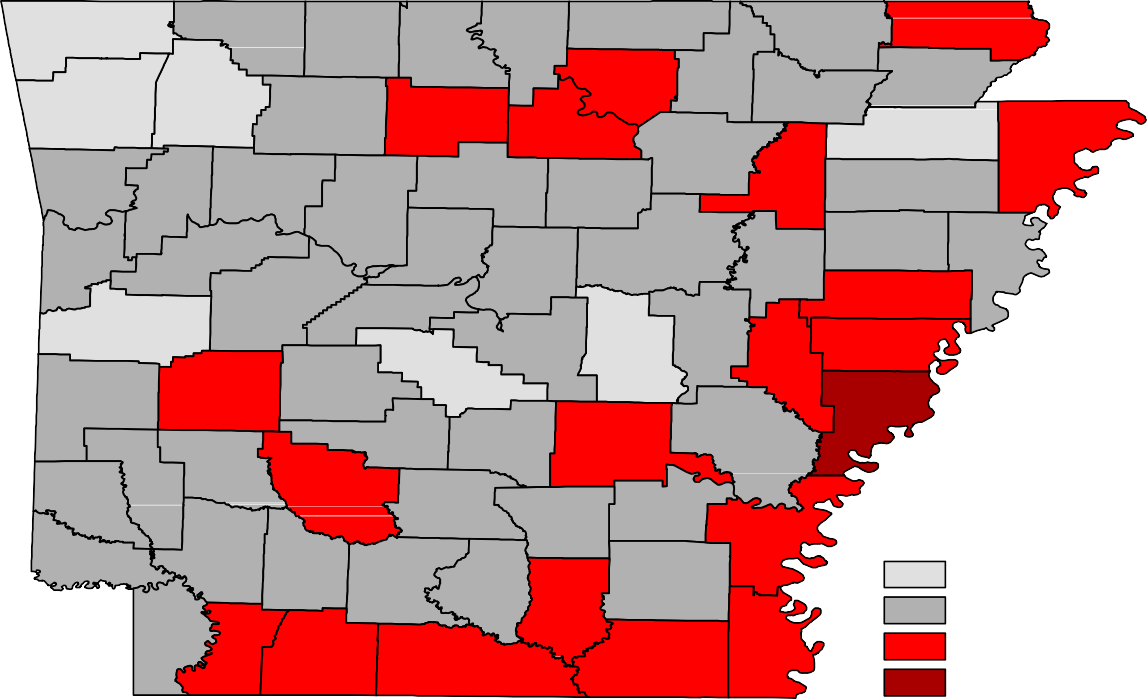 Ranked by Unemployment RatesJanuary 2023 (Not Seasonally Adjusted)Local Workforce Development Areas Civilian Labor Force Estimates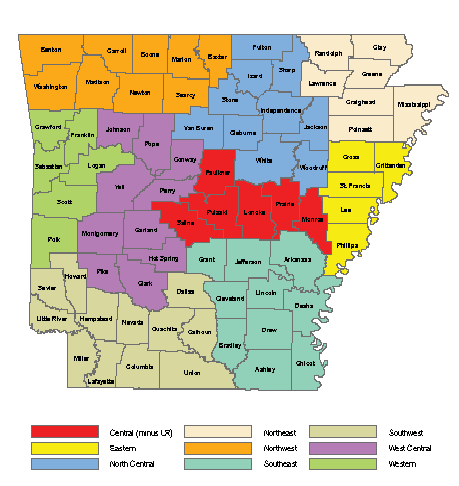 Jan 23Dec 22Jan 22Jan 23Dec 22Jan 22Civilian Labor Force1,373,5111,373,0331,359,125Civilian Labor Force1,353,7881,362,3691,341,627(NAICS)Jan 23Dec 22Jan 22OTMOTYTotal Nonfarm1345.61357.91302.9-12.342.7Goods Producing227.5228.0218.5-0.59.0Mining, Logging, & Construction62.864.259.9-1.42.9Mining & Logging4.95.15.2-0.2-0.3Construction57.959.154.7-1.23.2Specialty Trade Contractors36.036.534.6-0.51.4Manufacturing164.7163.8158.60.96.1Durable Goods80.679.776.40.94.2Nondurable Goods84.184.182.20.01.9Service Providing1118.11129.91084.4-11.833.7Trade, Transportation & Utilities275.2280.1264.3-4.910.9Wholesale Trade54.253.049.21.25.0Retail Trade142.7146.9141.7-4.21.0Transport, Warehousing & Utilities78.380.273.4-1.94.9Information12.812.812.40.00.4Financial Activities70.071.268.9-1.21.1Finance & Insurance55.656.454.8-0.80.8Real Estate & Rental & Leasing14.414.814.1-0.40.3Professional & Business Services150.1150.8147.7-0.72.4Professional, Scientific & Technical47.948.246.3-0.31.6Management of Companies40.439.035.61.44.8Administrative & Support Services61.863.665.8-1.8-4.0Private Education & Health Services202.9203.0195.4-0.17.5Private Educational Services18.619.217.2-0.61.4Health Care & Social Assistance184.3183.8178.20.56.1Ambulatory Health Care63.563.761.5-0.22.0Social Assistance38.137.736.20.41.9Leisure & Hospitality121.6122.5114.9-0.96.7Arts, Entertainment & Recreation12.012.410.9-0.41.1Accommodation & Food Services109.6110.1104.0-0.55.6Accommodation Services10.911.010.1-0.10.8Food Services98.799.193.9-0.44.8Other Services76.376.973.0-0.63.3Government209.2212.6207.8-3.41.4Federal Government20.620.920.6-0.30.0State Government75.777.675.6-1.90.1State Gov, Educational Services29.531.429.2-1.90.3State Gov, Excluding Education46.246.246.40.0-0.2Local Government112.9114.1111.6-1.21.3Local Gov, Educational Services70.170.869.5-0.70.6Local Gov, Excluding Education42.843.342.1-0.50.7Jan 23Dec 22Jan 22OTMOTYCivilian Labor Force355,226359,096353,782-3,8701,444Employment343,300349,357340,668-6,0572,632Unemployment11,9269,73913,1142,187-1,188Unemployment Rate3.4%2.7%3.7%0.7%-0.3%NAICS	Jan 23Dec 22Jan 22OTMOTYTotal Nonfarm	376.9382.9368.9-6.08.0Goods Producing	39.039.137.6-0.11.4Mining, Logging & Construction	19.019.218.3-0.20.7Manufacturing	20.019.919.30.10.7Service Providing	337.9343.8331.3-5.96.6Trade, Transportation & Utilities	78.480.176.6-1.71.8Wholesale Trade	18.418.016.40.42.0Retail Trade	38.239.638.2-1.40.0Trans., Warehousing & Utilities	21.822.522.0-0.7-0.2Information	5.85.75.50.10.3Financial Activities	24.524.924.3-0.40.2Professional & Business Services	47.247.846.3-0.60.9Private Education & Health Services	62.263.059.9-0.82.3Leisure & Hospitality	32.033.531.6-1.50.4Other Services	19.119.218.3-0.10.8Government	68.769.668.8-0.9-0.1Federal Government	9.810.09.9-0.2-0.1State Government	33.634.034.0-0.4-0.4Local Government	25.325.624.9-0.30.4Jan 23Dec 22Jan 22OTMOTYCivilian Labor Force304,169306,071293,281-1,90210,888Employment296,297299,881285,356-3,58410,941Unemployment7,8726,1907,9251,682-53Unemployment Rate2.6%2.0%2.7%0.6%-0.1%NAICS	Jan 23Dec 22Jan 22OTMOTYTotal Nonfarm	301.1303.0283.5-1.917.6Goods Producing	47.047.245.0-0.22.0Mining, Logging & Construction	15.115.314.0-0.21.1Manufacturing	31.931.931.00.00.9Service Providing	254.1255.8238.5-1.715.6Trade, Transportation & Utilities	64.565.159.6-0.64.9Wholesale Trade	14.414.113.20.31.2Retail Trade	28.829.428.2-0.60.6Trans., Warehousing & Utilities	21.321.618.2-0.33.1Information	2.42.42.30.00.1Financial Activities	10.210.39.8-0.10.4Professional & Business Services	58.157.255.40.92.7Private Education & Health Services	33.833.932.1-0.11.7Leisure & Hospitality	29.329.026.60.32.7Other Services	15.615.714.8-0.10.8Government	40.242.237.9-2.02.3Federal Government	3.03.02.90.00.1State Government	17.218.915.9-1.71.3Local Government	20.020.319.1-0.30.9Jan 23Dec 22Jan 22OTMOTYCivilian Labor Force117,259117,984116,051-7251,208Employment113,162114,755111,727-1,5931,435Unemployment4,0973,2294,324868-227Unemployment Rate3.5%2.7%3.7%0.8%-0.2%NAICS	Jan 23Dec 22Jan 22OTMOTYTotal Nonfarm	114.5116.0111.2-1.53.3Goods Producing	23.923.922.70.01.2Mining, Logging & Construction	5.35.34.90.00.4Manufacturing	18.618.617.80.00.8Service Providing	90.692.188.5-1.52.1Trade, Transportation & Utilities	24.825.223.9-0.40.9Wholesale Trade	5.04.94.60.10.4Retail Trade	13.013.213.0-0.20.0Trans., Warehousing & Utilities	6.87.16.3-0.30.5Information	1.41.41.30.00.1Financial Activities	4.24.24.20.00.0Professional & Business Services	11.512.011.7-0.5-0.2Private Education & Health Services	17.917.817.20.10.7Leisure & Hospitality	9.69.79.2-0.10.4Other Services	3.53.63.6-0.1-0.1Government	17.718.217.4-0.50.3Federal Government	1.31.31.30.00.0State Government	2.02.42.2-0.4-0.2Local Government	14.414.513.9-0.10.5Jan 23Dec 22Jan 22OTMOTYCivilian Labor Force41,58941,93241,511-34378Employment39,87140,50739,699-636172Unemployment1,7181,4251,812293-94Unemployment Rate4.1%3.4%4.4%0.7%-0.3%Jan 23Dec 22Jan 22OTMOTY41.441.940.6-0.50.84.84.84.50.00.336.637.136.1-0.50.54.14.24.4-0.1-0.3Jan 23Dec 22Jan 22OTMOTYCivilian Labor Force66,94467,78066,033-836911Employment64,83566,13963,910-1,304925Unemployment2,1091,6412,123468-14Unemployment Rate3.2%2.4%3.2%0.8%0.0%Jan 23Dec 22Jan 22OTMOTY64.065.161.7-1.12.312.212.411.6-0.20.651.852.750.1-0.91.79.29.18.70.10.5Jan 23Dec 22Jan 22OTMOTYCivilian Labor Force31,68332,08632,206-403-523Employment30,07230,68030,308-608-236Unemployment1,6111,4061,898205-287Unemployment Rate5.1%4.4%5.9%0.7%-0.8%Jan 23Dec 22Jan 22OTMOTY31.331.630.8-0.30.55.65.65.20.00.425.726.025.6-0.30.18.58.68.5-0.10.0Jan 23Dec 22Jan 22OTMOTYCivilian Labor Force624,405620,278636,1074,127-11,702Employment598,350598,488605,260-138-6,910Unemployment26,05521,79030,8474,265-4,792Unemployment Rate4.2%3.5%4.8%0.7%-0.6%Jan 23Dec 22Jan 22OTMOTYCivilian Labor Force62,30662,27562,33531-29Employment59,52059,98659,113-466407Unemployment2,7862,2893,222497-436Unemployment Rate4.5%3.7%5.2%0.8%-0.7%Arkadelphia Micro8,1327,6804525.68,4218,0713504.28,4548,0444104.8Batesville Micro16,43715,8445933.616,65716,1724852.916,41115,7836283.8Blytheville Micro15,95315,0968575.416,20815,4817274.516,15515,1989575.9Camden Micro11,79611,2974994.211,91611,5004163.511,98911,5004894.1El Dorado Micro14,53313,7787555.214,69814,0586404.414,81613,9898275.6Forrest City Micro7,3266,9184085.67,3307,0003304.57,5907,1644265.6Harrison Micro18,81218,1416713.618,97818,4595192.718,76418,1895753.1Helena-West Helena Micro5,4565,0174398.05,4375,0763616.65,7535,3364177.2Hope Micro12,60712,1584493.612,69412,3003943.112,52712,0175104.1Magnolia Micro8,7438,3014425.18,9048,5383664.18,7588,2994595.2Malvern Micro13,72413,1915333.913,69813,2944042.913,57113,0495223.8Mountain Home Micro16,16715,5036644.116,38615,8395473.316,24615,6076393.9Paragould Micro19,47218,7197533.919,53618,9785582.919,34418,6636813.5Russellville Micro34,76133,2321,5294.435,49634,2181,2783.635,15033,5991,5514.4Searcy Micro33,85132,5281,3233.934,09633,0861,0103.033,81332,4251,3884.1Bella Vista13,08012,6414393.413,15412,8033512.712,63712,1734643.7Benton17,86817,3595092.817,88617,4584282.417,55817,0025563.2Bentonville31,67030,9147562.431,91831,3096091.930,46629,7686982.3Blytheville5,3665,0533135.85,4635,1822815.15,4095,0873226.0Cabot12,00311,6633402.811,99411,7212732.311,87011,5023683.1Conway34,75933,6491,1103.234,74433,8279172.634,06732,9981,0693.1El Dorado6,2665,9293375.46,3726,0503225.16,4206,0204006.2Fayetteville51,79050,4171,3732.752,15351,0471,1062.149,96348,5271,4362.9Fort Smith38,02036,7331,2873.438,40137,3981,0032.637,61836,2481,3703.6Hot Springs15,41314,7546594.315,57014,9905803.715,43214,6917414.8Jacksonville11,70411,2005044.311,68611,2654213.611,51810,9705484.8Jonesboro40,35139,1181,2333.140,90539,9189872.439,68538,4901,1953.0Little Rock97,46894,0003,4683.697,35194,5472,8042.996,05092,0743,9764.1North Little Rock30,00128,9061,0953.630,02329,0749493.229,65728,3131,3444.5Paragould12,39011,8974934.012,43312,0613723.012,33911,8614783.9Pine Bluff14,89314,0018926.015,11214,2998135.415,17114,0771,0947.2Rogers38,88737,9269612.539,19938,4117882.037,50436,5209842.6Russellville12,52611,9935334.312,80212,3584443.512,55612,0884683.7Searcy10,1779,8233543.510,2669,9912752.710,1889,7923963.9Sherwood16,29115,7755163.216,27115,8674042.516,03815,4525863.7Springdale41,30340,2621,0412.541,56040,7667941.939,82738,7541,0732.7Texarkana, AR12,64812,1275214.112,79812,3474513.512,70612,0406665.2Van Buren10,1279,8023253.210,2569,9762802.710,0609,7043563.5West Memphis10,0129,4755375.410,0629,6474154.19,9199,4254945.0January 2023January 2023December 2022December 2022January 2022January 2022CountyCLFEmp UnempEmp UnempRateCLFEmp UnempEmp UnempRateCLFEmp UnempEmp UnempRateArkansas9,0168,7242923.29,2819,0382432.69,0878,7053824.2Ashley6,5676,1414266.56,5746,2153595.56,7686,3384306.4Baxter16,16715,5036644.116,38615,8395473.316,24615,6076393.9Benton151,495147,4874,0082.6152,558149,3743,1842.1145,950142,0213,9292.7Boone15,67415,1205543.515,82815,3944342.715,60615,1444623.0Bradley3,9363,6902466.33,9663,7552115.34,1123,9112014.9Calhoun2,3042,221833.62,3262,256703.02,3562,284723.1Carroll11,84311,3814623.912,15511,8203352.812,05511,5804753.9Chicot2,8412,6521896.72,8072,6661415.03,0302,7942367.8Clark8,1327,6804525.68,4218,0713504.28,4548,0444104.8Clay5,2114,9292825.45,2355,0212144.15,3435,1002434.5Cleburne8,6918,2724194.88,7808,4473333.88,7728,3184545.2Cleveland2,9962,8751214.03,0222,924983.23,0482,9221264.1Columbia8,7438,3014425.18,9048,5383664.18,7588,2994595.2Conway8,2997,9443554.38,3258,0512743.38,4478,0963514.2Craighead57,11455,3921,7223.057,87656,5251,3512.356,22954,5031,7263.1Crawford25,97425,0858893.426,23325,5317022.725,78824,8359533.7Crittenden20,34019,4159254.520,51019,7687423.620,20019,3148864.4Cross6,6646,3872774.26,6936,4752183.36,9886,6713174.5Dallas2,6722,5461264.72,6742,5731013.82,7992,6821174.2Desha4,7624,4982645.54,8704,6362344.84,9084,5983106.3Drew7,3436,9773665.07,3777,0782994.17,5527,1843684.9Faulkner63,17061,1202,0503.263,10861,4421,6662.661,95659,9372,0193.3Franklin7,3157,0572583.57,3117,1161952.77,3347,0702643.6Fulton4,9104,7121984.04,9004,7531473.04,9894,8141753.5Garland41,58939,8711,7184.141,93240,5071,4253.441,51139,6991,8124.4Grant8,4078,1462613.18,4098,1942152.68,3188,0422763.3Greene19,47218,7197533.919,53618,9785582.919,34418,6636813.5Hempstead9,2098,8903193.59,2708,9912793.09,1538,8043493.8Hot Spring13,72413,1915333.913,69813,2944042.913,57113,0495223.8Howard5,1524,9611913.75,1935,0321613.15,3525,1681843.4Independence16,43715,8445933.616,65716,1724852.916,41115,7836283.8Izard4,4114,1492625.94,5394,2882515.54,3394,0902495.7Jackson5,3374,9973406.45,3385,0592795.25,5125,1943185.8Jefferson25,10623,7781,3285.325,45324,2831,1704.625,48423,9061,5786.2Johnson9,9089,4644444.510,0049,6383663.710,0549,5784764.7Lafayette2,2502,1301205.32,2662,1531135.02,3022,1831195.2Lawrence6,7346,4882463.76,7776,5692083.16,7976,5262714.0Lee2,4872,3321556.22,4442,3311134.62,5872,4441435.5Lincoln3,5813,4191624.53,6113,4731383.83,6743,4801945.3Little River5,1324,9202124.15,1795,0181613.15,1274,8952324.5Logan8,0387,6853534.48,1127,8282843.58,2187,8743444.2Lonoke34,09033,0631,0273.034,04233,2278152.433,69232,6061,0863.2Madison7,6697,4572122.87,6877,5231642.17,5457,3202253.0Marion6,1805,8842964.86,2185,9902283.76,1115,8492624.3Miller18,47217,7277454.018,65118,0486033.218,48117,6008814.8January 2023January 2023December 2022December 2022January 2022January 2022CountyCLFEmp UnempEmp UnempRateCLFEmp UnempEmp UnempRateCLFEmp UnempEmp UnempRateMississippi15,95315,0968575.416,20815,4817274.516,15515,1989575.9Monroe2,4732,3451285.22,4912,3891024.12,5652,4211445.6Montgomery2,6712,5031686.32,6082,4761325.12,8202,6481726.1Nevada3,3983,2681303.83,4243,3091153.43,3743,2131614.8Newton3,1383,0211173.73,1503,065852.73,1583,0451133.6Ouachita9,4929,0764164.49,5909,2443463.69,6339,2164174.3Perry4,2134,0401734.14,1764,0541222.94,1723,9811914.6Phillips5,4565,0174398.05,4375,0763616.65,7535,3364177.2Pike3,8533,7011523.93,8623,7441183.14,1113,9311804.4Poinsett9,8309,4433873.99,9049,6142902.99,8049,4073974.0Polk7,6857,3793064.07,7157,4582573.37,7777,4333444.4Pope27,09425,8941,2004.427,68126,6829993.627,31126,0991,2124.4Prairie3,4543,3311233.63,4823,398842.43,4823,3651173.4Pulaski189,381182,7606,6213.5189,308183,8225,4862.9186,758179,0147,7444.1Randolph7,0446,7742703.87,0516,8332183.17,3117,0332783.8St. Francis7,3266,9184085.67,3307,0003304.57,5907,1644265.6Saline60,06058,2881,7723.060,05358,6181,4352.458,88657,0881,7983.1Scott4,1844,0581263.04,1794,089902.24,1364,0001363.3Searcy2,7612,5991625.92,7312,6091224.52,7822,6311515.4Sebastian54,74852,9161,8323.355,30953,8741,4352.654,14652,2181,9283.6Sevier5,3225,1082144.05,3985,2181803.35,3025,0622404.5Sharp5,8205,5382824.85,8205,6112093.65,7125,4342784.9Stone4,3944,1692255.14,4194,2441754.04,4774,2522255.0Union14,53313,7787555.214,69814,0586404.414,81613,9898275.6Van Buren5,8785,5952834.85,8685,6322364.05,8125,5142985.1Washington133,779130,4183,3612.5134,660132,0482,6121.9128,977125,5293,4482.7White33,85132,5281,3233.934,09633,0861,0103.033,81332,4251,3884.1Woodruff2,7612,6401214.42,7782,690883.22,7952,6711244.4Yell7,6677,3383294.37,8157,5362793.67,8397,5003394.3